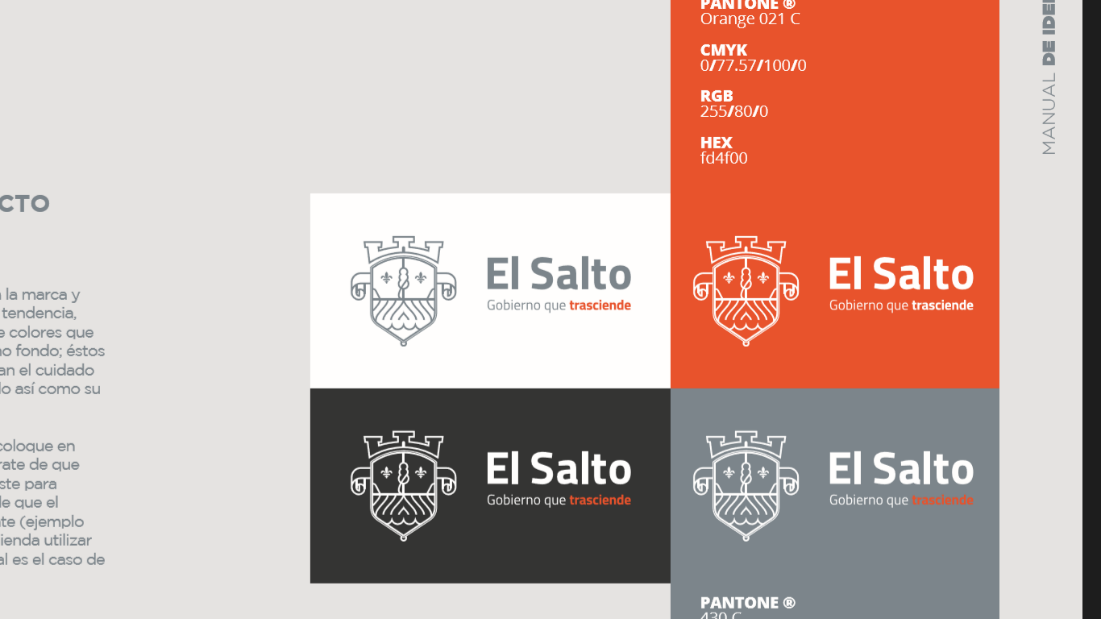 GOBIERNO MUNICIPAL EL SALTO, JALISCO 2018-2021PROGRAMA OPERATIVO ANUAL 2019-2020    Nombre de la Dependencia: Jefatura de Bienes Inmuebles    Eje de Desarrollo:   El Salto CompetitivoACCIÓN, PROGRAMA O PROYECTOOBJETIVOMETAINDICADORPROGRAMACIÓN POR MESPROGRAMACIÓN POR MESPROGRAMACIÓN POR MESPROGRAMACIÓN POR MESPROGRAMACIÓN POR MESPROGRAMACIÓN POR MESPROGRAMACIÓN POR MESPROGRAMACIÓN POR MESPROGRAMACIÓN POR MESPROGRAMACIÓN POR MESPROGRAMACIÓN POR MESPROGRAMACIÓN POR MESACCIÓN, PROGRAMA O PROYECTOOBJETIVOMETAINDICADOROCT2019NOV2019DIC2019ENERO2020FEB2020MAR2020ABRIL2020MAYO2020JUN2020JUL2020AGS2020SEPT2020Formulación de los expedientes de los pozos de agua (profundos) de El SaltoHacer entrega de los expedientes al S.I.A.P.A, y a los departamentos de jurídico y SIMAPESCompletar el 100 % de la informaciónPorcentaje de avanceVisita a los pozos para sacar fotografías y medidas en caso de que se requiera.Hacer entrega de los expedientes al S.I.A.P.A, y a los departamentos de jurídico y SIMAPESCompletar al 100 % la informaciónPorcentaje de avanceTramite de constancias de posesión de los pozos profundos en las casas ejidales correspondientes.Hacer entrega de los expedientes al S.I.A.P.A y a los departamentos de jurídico y SIMAPESCompletar al 100 % la información.Porcentaje de avanceSe examinarán las escrituras a favor del         H ayuntamiento para desglosar las donaciones de áreas verdes y servicios.Crear expedientes a los bienes inmuebles que lo requieran.Tener actualizada la base de datos.Porcentaje de avanceSe trabajará en seguir actualizando la base de datos de la lista de bienes inmuebles.Tener actualizada la base de datos.Llegar a tenerla al      100 % actualizada.Porcentaje de avanceReacomodo de toda la documentación de los bienes inmuebles.Tener la información mejor acomodada y sea más rápida la búsqueda.Tenerla al 100% organizadaPorcentaje de avance